MI SALUDIdeas para el profesorPara el vocabulario:Haz actividades sencillas y directas, por ejemplo, trabajar en equipo o en grupos pequeños.Usa las cartas y juega a juegos de memoria para que recuerden fácilmente el vocabulario. Por ejemplo: haz dos montones, uno de las imágenes y otro de los nombres y pon las cartas boca abajo. Los alumnos tendrán que levantar las cartas y relacionarlas, hasta que encuentren sus parejas.Para jugar toda la clase:Esparce las cartas por toda la claseAnime a los alumnos a que se levantenLos alumnos pueden andar hasta que encuentren las parejas de las cartas, es decir, cuando junten la imagen con su respectivo significado.Para hablar:Dale a cada alumno una palabra o una imagen. Que practiquen en parejas:Por ejemplo:¿Qué te pasa?			Tengo dolor de cabeza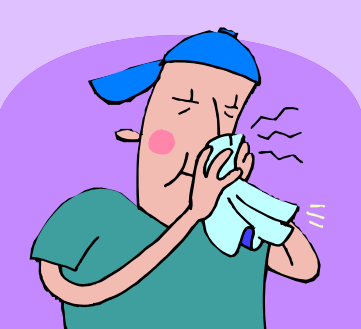 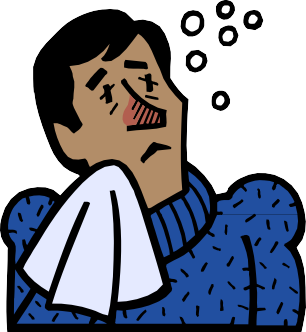 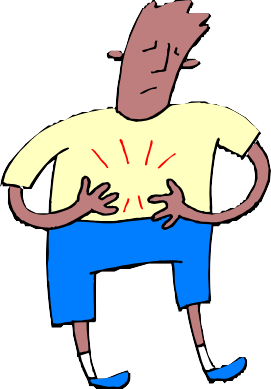 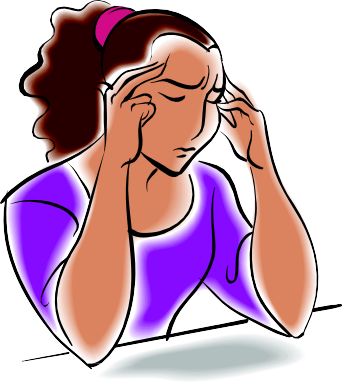 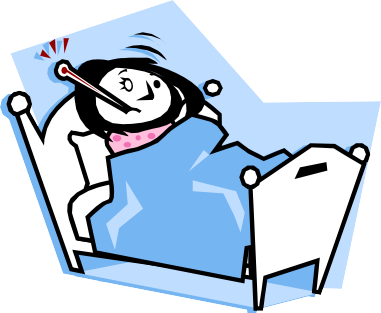 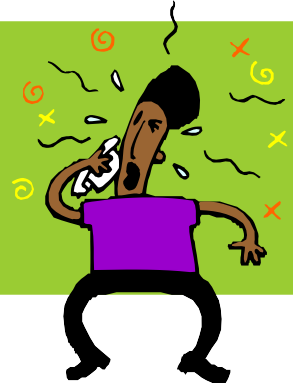 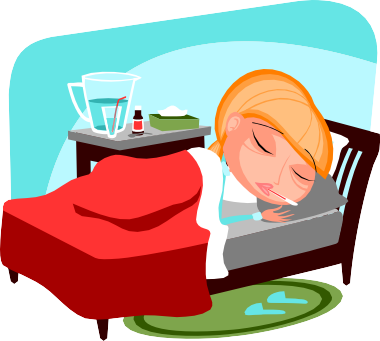 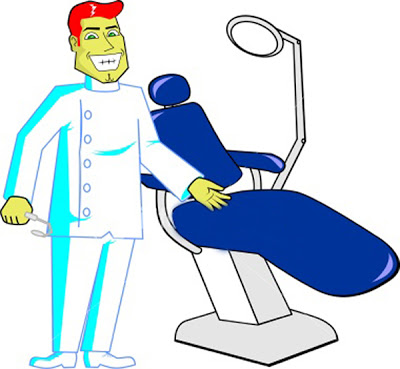 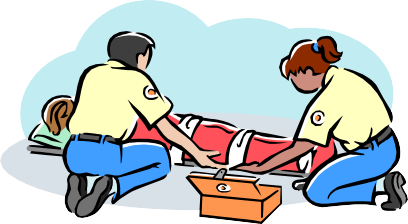 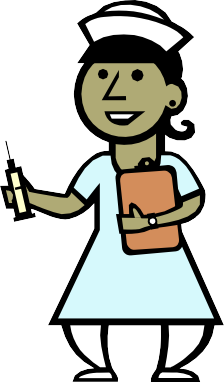 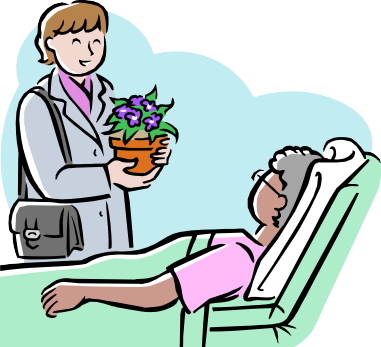 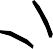 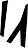 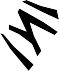 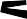 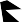 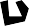 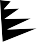 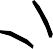 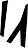 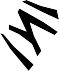 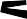 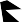 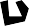 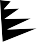 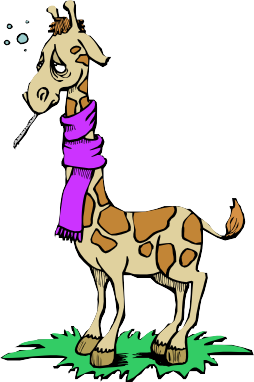 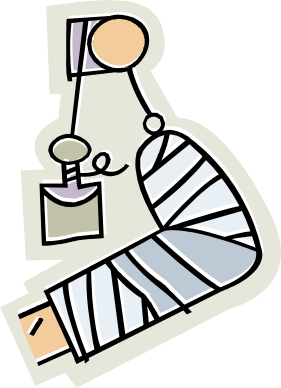 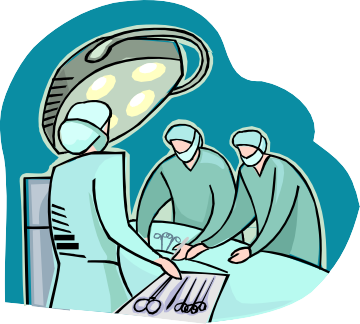 SECRECIÓN NASAL (GOTEO NASAL)RESFRIADODOLOR DE ESTOMAGODOLOR DE CABEZAPONER LA TEMPERATURAESTORNUDARSUEÑOVISITAEMERGENCIAENFERMERADENTISTAPIERNA ROTADOLOR DE GARGANTAVENDAOPERACIÓNTOSEXAMINARENFERMEDADDOLOR DE MUELAGRIPEMIGRAÑASACCIDENTEBRAZO ROTOHOSPITALINYECCIÓNPRIMEROS AUXILIOSESTAR ENFERMO